DECLARAÇÃO DE EXPERIÊNCIA PROFISSIONAL - ANEXO XI_______________________________/Ba, _____ de ___________________ de ___________.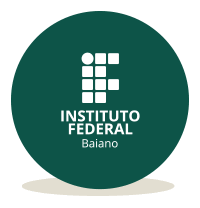 MINISTÉRIO DA EDUCAÇÃOSECRETARIA DE EDUCAÇÃO PROFISSIONAL E TECNOLÓGICAINSTITUTO FEDERAL DE EDUCAÇÃO, CIÊNCIA E TECNOLOGIA BAIANOPara preenchimento do(a) supervisor(a) da EmpresaEu, _________________________________________________________ ,CPF: ________________. Declaro para os devidos fins, possuir experiência na área ______________________________________________________, atuando no cargo de ___________________________________________, há __________________________________________________________, desempenhando as seguintes atividades: _________________________________________________________________________________________________________________________________________________________________________________________________________________________________________________________________________________________________________________________________________________________________________________________________________________________________________________________________________________________________________________________________________________________________________________________________________________________________, desta forma comprovo a experiência profissional necessária a função de Supervisor de Estágio Curricular (     ) obrigatório (     ) não-obrigatório.OBS: Caso possua, anexar documentação comprobatória (ex: carteira de trabalho (página inicial e xxxx), cursos, ou outros que comprovem a realização das atividades).OBS: Em conformidade com a Lei 11.788/2008, no “Art. 19 –Compete à Concedente: I –indicar um supervisor de estágio que seja funcionário de seu quadro de pessoal, com formação na área ou experiência profissional”.__________________________SUPERVISOR(A) DE ESTÁGIO_____________________________REPRESENTANTE DA UNIDADE CONCEDENTE